Številka:013-18/2016 Datum:   27.5.2016Z A P I S N I K19. redne seje Sveta Krajevne skupnosti Korte, ki je bila 24.5. 2016 ob 19 uri v pisarni KS Korte zadružnega doma Korte.Prisotni člani: Edi Grbec, Valter Jugovac, Nataša Čerin, Marino Kleva, Edvart Kleva, Marko Maracin, Rozana Prešern, Katica Gužič in Jelena Dudine – strokovni sodelavec VI (tajnk KS). Opravičeno odsotni: Matej KorenikaSejo je vodil predsednik Sveta g. Edi Grbec. Predsednik je ugotovil da je Svet Krajevne skupnosti sklepčen, saj je bilo prisotnih osem (8) članov. Predsednik je odprl razpravo o dnevnem redu. Glede na to, da ni bilo razpravljavcev, je predsednik dal na glasovanje predlog dnevnega reda.Člani Sveta so se s predlaganim strinjali in soglasno sprejeli sledeči:D N E V N I     R E D :Pregled in potrditev zapisnika 18. Redne seje z dne 14.4.2016;Obravnava predloga prodaje nepremičnin na Šaredu;Vloge;Razno.K točki 1      Pregled in potrditev zapisnika 18. Redne seje z dne 14.4.2016;Predsednik je odprl razpravo o zapisniku 18. redne seje. Ker ni bilo razpravljavcev, je predsednik dal na glasovanje potrditev zapisnika 18. redne seje z dne 14.4.2016.Zapisnik je  bil soglasno potrjen.K točki 2	Obravnava predloga prodaje nepremičnin na Šaredu;;Predsednik odpre razpravo. Članom pove, da je prišla strani občine Izola - Urad za upravljanje z občinskim premoženjem prošnja za mnenje glede prodaje zemljišč na Šaredu.Člani Sveta so zadevo obravnavali in predlagali sledeči:					S K L E PPošlje se dopis Uradu za upravljanje z občinskim premoženjem, da se s prodajo zemljišč strinjajo pod pogojem, da bodo pridobljena sredstva investirana v prometno infrastrukturo Šareda.Vsi člani Sveta so se s sklepom strinjali.K točki 3	Vloge;Prošnja g. Borisa ZoričPrispela je prošnja g. Borisa Zoriča glede dostave cestnega tampona za potrebe vzdrževanja javne poti ob pomožnem nogometnem igrišču.Člani sveta so obravnavali prošnjo g. Borisa Zoriča in sprejmejo sledeč:				S K L E P JP Komunala Izola d.o.o. se naroči dostavo cestnega tampona za vzdrževanje javne poti ob pomožnem nogometnem igrišču .Vsi člani Sveta KS so se strinjali.Prošnja Urada za gospodarske dejavnosti,investicije in komunalni razvojS strani Urada za gospodarske dejavnosti, investicije in komunalni razvoj je KS Korte prejela prošnjo za prepis vodnega števca nad igriščem v Šaredu na KS Korte. Člani Sveta so prošnjo obravnavali in sprejeli sledeč:				S K L E P Krajevna Skupnost Korte v svojem proračunu 2016 nima planiranih  sredstev za plačevanje vode nogometnega igrišča Šared. Urad za gospodarske dejavnosti, investicije in komunalni razvoj, naj se  glede prenosa vodovodnega števca za nogometno igrišče Šared, obrne direktno na Športno kulturno društvo Šared ter z društvom uredi prenos z dne 1.7.2016Vsi člani Sveta KS so se s sklepom strinjali.K točki 4RaznoČiščenje vodnih virovPredsednik pove, da so za čiščenje vodnih virov na vrsti društvo kolesarsko društvo »Bičikleta«, katere se jih predhodno pisno obvesti.Člani sveta sprejmejo sledeč:				S K L E P Kolesarsko društvo »Bičikleta« se z dopisom obvesti, če želijo v mesecu juniju 2016 počistit vodni vir Žaneštra, Frata Korte, Frata Medoši in Parila Cetore. Za opravljeno storitev bodo prejeli sredstva v višini 900,00 EUR.Rok za odgovor je 5 dni. Vsi člani Sveta KS so se strinjali.Zaračunavanje skupnih stroškov elektrike najemnikom stanovanPredsednik pove, da se najemnikom stanovanj ne more zaračunavati stroškov skupne elektrike, dokler se ne uredi sama električna povezava. Potrebno je ugotoviti, kaj je vezano na skupno varovalko zaradi natančnejše delitve stroškov.Člani so se z zadevo strinjali in sprejeli sledeči :				S K L E PNajemnikom stanovanj se ne zaračunava skupnih stroškov elektrike vse  dokler se ne uredi električna vezava. Pokliče se električarja, da zadevo glede elektrike, ki je vezana na skupno varovalko uredi.Vsi člani Sveta KS so se strinjali.Ureditev gretja in hlajenja v najemniškem prostoru Kulturnega društva KortePredsednik pove, da je v najemniškem prostoru Kulturnega društva Korte potrebno urediti gretje in hlajenje. Predlaga, da se pridobijo ponudbe za postavitev hladilne naprave (klimo).Člani so se z zadevo strinjali in sprejeli sledeči :					S K L E PPošlje se povpraševanja ponudnikom, za pridobitev ponudbe postavitve hladilne naprave.Vsi člani Sveta KS so se strinjali.Člani Sveta KS Korte so sprejeli, da se poravnajo naslednji računi:Račun JP Komunala d.o.o. št. 16001004 prejet dne 22.4.2016 v višini 640,50 EUR;Račun Mlinotest d.d. št. 1262020 prejet dne 2.5.2016 v višini zneska 110,80  EUR;Račun Mlinotest d.d. št. 1262021 prejet dne 23.5.2016 v višini zneska 91,67  EUR;Račun Škofija Koper Župnija Korte prejet 23.5.2016 v višini zneska 365,00 EUR;Račun Turistično društvo Šparažin prejet dne 24.5.2016 v višini zneska 900 EUR;Predsednik se vsem prisotnim zahvalil in zaključil sejo ob 22:00.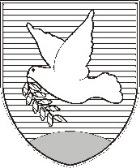 OBČINA IZOLA SVET KRAJEVNE SKUPNOSTI KORTEKorte 44	6310 IzolaTel: 05 64 21 170,  Fax: 05 64 21 170E-mail: ks.korte@siol.netWeb: www.izola.siZapisala:Jelena DudinePredsednik Sveta KS:Edi Grbec 